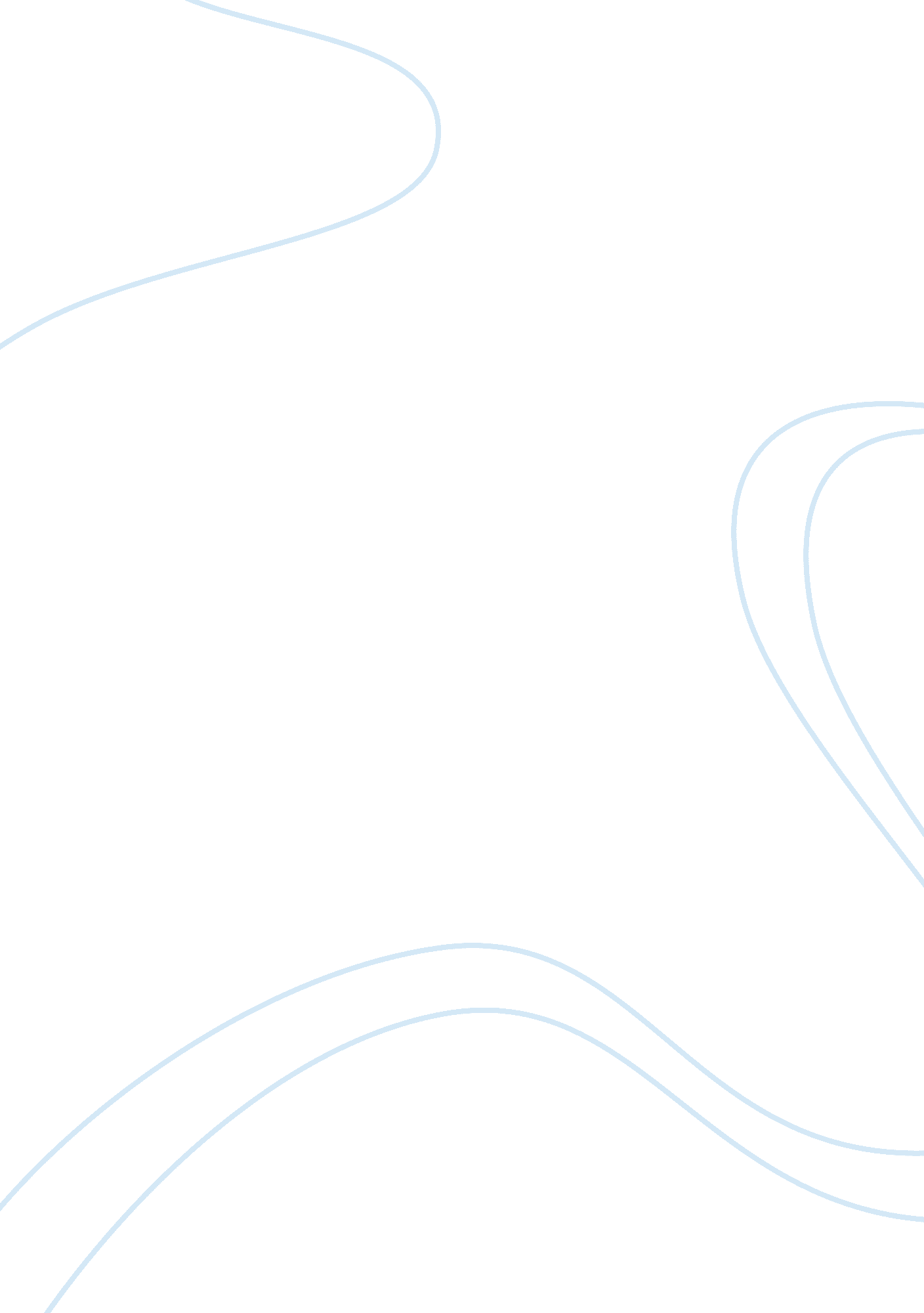 School uniform be banned essay sampleEducation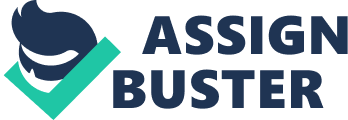 Speech on school uniforms Now, who likes to dress up? Who likes to be unique? I can tell you that wearing the same clothes as everyone is not very unique is it? basically the only reason for uniforms is that School’s are afraid that students are going to dress inappropriately. Polls actually say that less than a quarter of students in high school dress inappropriately. So why everyone should get punished too!? We are told to tuck our shirts in and do our top buttons up only when we are going into assembly, any other times the staff don’t care. I think that it is pointless having a school uniform. Because it doesn’t show who you really are. We are taught to be who we are and yet, we are being made to blend in with everyone. And look all the same. Getting to wear the latest styles and showing them off to the world makes everyone feel good especially when someone notices. I think that we should ban school uniforms because they don’t let us show our true style. Students should be allowed to express themselves through clothing, and learn to respect and appreciate other’s differences. Schools are always urging kids to, “ be different!” “ Be creative!” “ Show your true style!” None of that will happen if everyone has to wear the same clothes as one another. Another problem could be money. Some families might not be able to afford uniforms because of how expensive they are. It wouldn’t be fair if a student got into a good school but had to drop out because he/she couldn’t pay for the uniforms. School is a place we go to learn for education not some place where we get shouted out for not having the correct uniform and then sent home. Another problem with uniforms is that most people only carry one pair, and they wear that pair everyday they are in school. Some students may not even wash their uniforms for many days, which can cause them to be very unsanitary.. But if they were allowed to wear casual clothes, they would be able to buy cheaper clothes that they would have more than one pair of. School uniform can be pretty uncomfortable when the weather changes causing us to be either too hot or too cold so we will lose concentrating in class. Also school uniforms can harm the body when they are too cold or hot which makes students become sick and absent. Another major problem of school uniforms is the lack of use of them. School uniforms are dissipating given that casual clothes are used more as school uniforms. Almost everyone wouldn’t wear uniforms on the streets, weekends, holidays or on formal times instead a lot of people would wear casual clothes for these times. Uniforms are not useful as casual clothes. Body paragraph 4 opposing Most school urgue that students should wear uniforms to make them concentrate less on their clothes and appearance and more on studies but wearing a uniform does not automatically make a student more hardworking. One good thing about wearing school uniforms is that if we do something good outside of school people can call in and let the teachers know. But people can also call in complaining, and that isn’t good. If we are bad outside of school and people break the law then the police should be involved not our school I wouldn’t want my school to know if I’ve done something wrong. And I’m sure other people wouldn’t either. I also find that when its winter and it’s so cold we should be allowed to have our gloves, scarf’s and coats on in the lessons. Half of the classrooms don’t have the heating on and it’s really unfair on the students who are really cold, watching their teachers all warm in their coats and outside clothing. And how can we write with numb hands!? I think that if everyone wears uniforms in the future everyone would be the same. No personality. No creativeness. No individuality. We should all dress however we want to our own style that we enjoy. If all schools decide to wear uniforms, our world could easily turn into a dull, boring place to live because we would all be the same! Closing Some people say school uniforms shouldn’t be banned because it’s about being tidy and clean and that wearing casual clothes to school mean a fashion show. But actually they are all thinking wrong because wearing casual clothes can make us warm in the winter and not irritating like our school jumpers. It will be relaxing and comfortable and can make us concentrate on our work. Uniforms are slowly, slowly, slowly dying away. They are ancient and have been here for a million years, and now are the time to get rid of them. Uniforms are just a foolish attempt to make a school look more professional and organized. I think that every school should ban school uniforms so that we can express ourselves through our own style. We should be individuals and dress how we want to. This is why I think we should ban uniforms throughout our nation. Don’t you? Some people say school uniforms shouldn’t be banned because it’s about being tidy and clean and that wearing casual clothes to school mean a fashion show But actually they are all thinking wrong because wearing casual clothes can make us warm in the winter and not irritating like our school jumpers. It will be relaxing and comfortable and can make us concentrate on our work. 